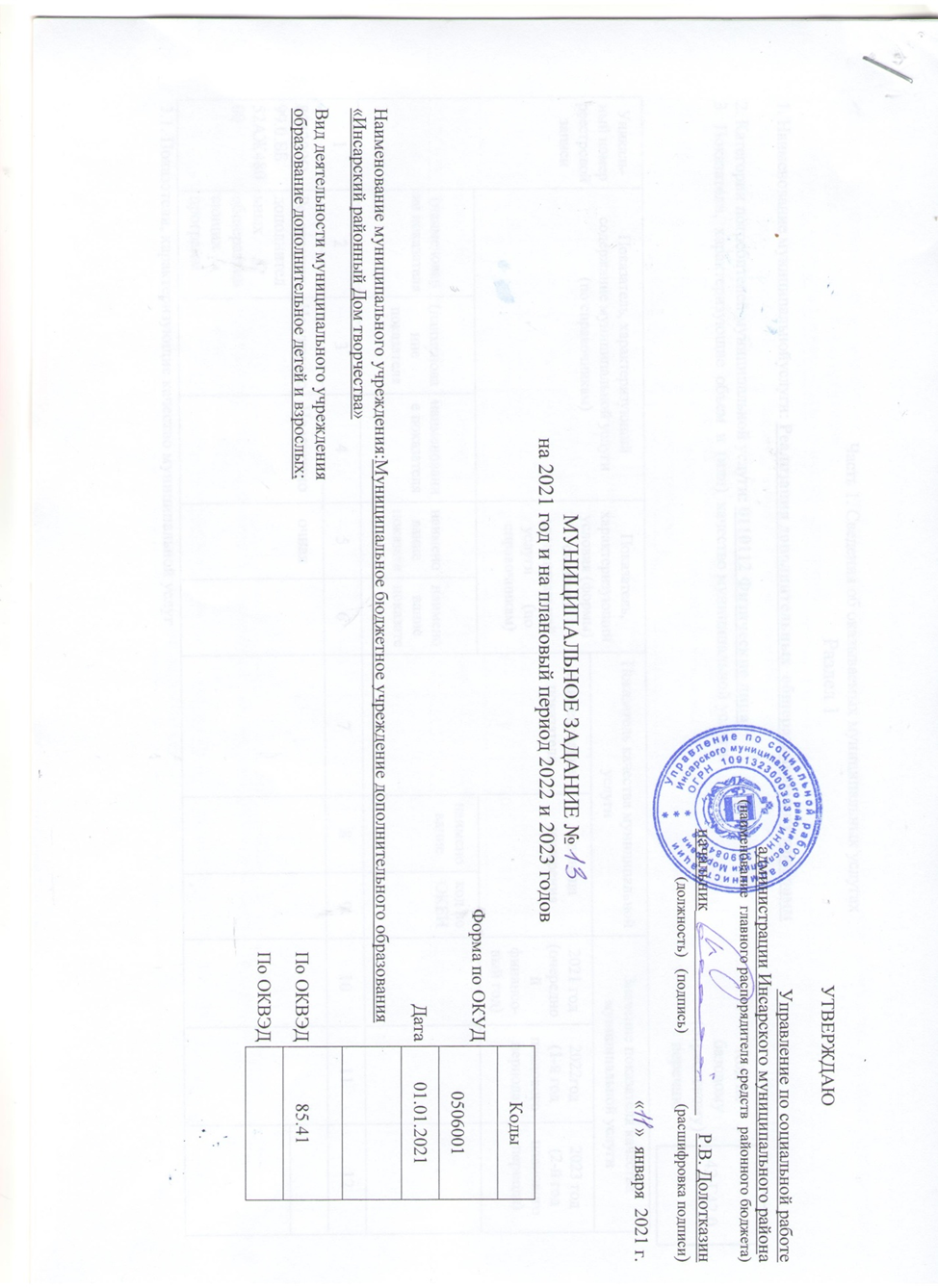 Часть 1. Сведения об оказываемых муниципальных услугах Раздел 11. Наименование муниципальнойуслуги: Реализация дополнительных  общеразвивающих программ 2. Категории потребителей муниципальной услуги: 0110112 Физические лица 3.  Показатели,  характеризующие  объем  и  (или)  качество муниципальной услуги:3.1. Показатели, характеризующие качество муниципальной услугДопустимые (возможные) отклонения от установленных показателей качества муниципальной услуги, в пределах которых муниципальное задание считается выполненным (процентов) 5.3.2. Показатели, характеризующие объем муниципальной услуги:Допустимые  (возможные)  отклонения  от установленных  показателей  объема  муниципальной услуги,  в пределах  которых  муниципальное задание считается выполненным (процентов) 5.4.  Нормативные  правовые  акты, устанавливающие размер платы (цену, тариф) либо порядок ее (его) установления:5. Порядок оказания муниципальной услуги:5.1.    Нормативные    правовые   акты,   регулирующие   порядок   оказания муниципальной услуги: - Федеральный закон РФ от 29.12.2012 года № 273-ФЗ «Об образовании в Российской Федерации»;- Федеральный закон РФ от 06.10.2003 года № 131-ФЗ «Об общих принципах организации местного самоуправления в Российской Федерации»; - Порядок организации и осуществления образовательной деятельности по дополнительным общеобразовательным программам,  утвержденный приказом Министерства образования и науки Российской Федерации от 29 августа 2013 г. N 1008;- Федеральный закон Государственной Думы РФ от 06.10.1999 № 184-ФЗ «Об общих принципах организации законодательных (представительных) и исполнительных органов государственной власти субъектов Российской Федерации»;- Постановление администрации Инсарского муниципального района от 21.11.2015 года № 582 «О Порядке формирования муниципального задания на оказание муниципальных услуг (выполнение работ) в отношении муниципальных учреждений Инсарского муниципального района и финансового обеспечения выполнения муниципального задания» (с изменениями от 28.12.2016 г., от 28.12.2017 г.).5.2.  Порядок  информирования  потенциальных  потребителей  муниципальной услуги:Часть 2. Сведения о выполняемых работахРаздел ____1. Наименование работы: _______________________________________________________  ____________________________________________________________________________ 2. Категории потребителей работы: _______________________________________________________________________________________________________________________________________________________________________________________________________3.  Показатели,  характеризующие  объем  и  (или)  качество работы:3.1. Показатели, характеризующие качество работы 6:Допустимые  (возможные)  отклонения  от установленных  показателей  качества  работы,  в пределах  которых  муниципальное задание считается выполненным (процентов) ____________.3.2. Показатели, характеризующие объем работы:Допустимые  (возможные)  отклонения  от установленных  показателей  объема  работы,  в пределах  которых  муниципальное задание считается выполненным (процентов) ____________.Часть 3. Прочие сведения о муниципальном задании1. Основания (условия и порядок) для досрочного прекращения выполнения муниципального задания: ликвидация учреждения, реорганизация учреждения, иные случаи, предусмотренные в действующем законодательстве2. Иная  информация,  необходимая для выполнения (контроля за выполнением) муниципального задания: учреждение не позднее 01 декабря текущего года предоставляет предварительный отчет об исполнении муниципального задания3. Порядок контроля за выполнением муниципального задания:4. Требования к отчетности о выполнении муниципального задания:4.1.  Периодичность  представления  отчетов  о  выполнении муниципального задания:1 раз в год4.2. Сроки представления отчетов о выполнении муниципального задания: Отчет об исполнении муниципального задания утверждается руководителем учреждения и предоставляется на согласование в управление по социальной работе администрации Инсарского муниципального района в срок до 01 февраля года, следующего за отчетным4.2.1. Сроки представления предварительного отчета о выполнении муниципального задания: 01 декабря текущего года4.3. Иные требования к отчетности о выполнении муниципального задания:Отчет об исполнении муниципального задания подлежит опубликованию в течение 10 дней с момента утверждения на официальном сайте для размещения информации о государственных (муниципальных) учреждениях http://bus.gov.ru, официальном сайте учреждения.5. Иные показатели, связанные с выполнением муниципального задания (в том числе финансовые санкции (штрафы, изъятия) за нарушение условий выполнения муниципального задания): нетКод по базовому    (отраслевому) перечню42.Г42.0 Уникаль-ный номер реестровой записиПоказатель, характеризующий содержание муниципальной услуги(по справочникам)Показатель, характеризующий содержание муниципальной услуги(по справочникам)Показатель, характеризующий содержание муниципальной услуги(по справочникам)Показатель, характеризующий условия (формы) оказания муниципальной услуги       (по справочникам)Показатель, характеризующий условия (формы) оказания муниципальной услуги       (по справочникам)Показатель качества муниципальной услугиПоказатель качества муниципальной услугиПоказатель качества муниципальной услугиЗначение показателя качества муниципальной услугиЗначение показателя качества муниципальной услугиЗначение показателя качества муниципальной услугиУникаль-ный номер реестровой записиПоказатель, характеризующий содержание муниципальной услуги(по справочникам)Показатель, характеризующий содержание муниципальной услуги(по справочникам)Показатель, характеризующий содержание муниципальной услуги(по справочникам)Показатель, характеризующий условия (формы) оказания муниципальной услуги       (по справочникам)Показатель, характеризующий условия (формы) оказания муниципальной услуги       (по справочникам)наименование показателяединица измерения единица измерения 2021 год (очередной финансо-вый год)2022год              (1-й год планового периода)2023 год             (2-й год планового периода)Уникаль-ный номер реестровой записи(наименование показателя(наименование показателянаименование показателянаименование показателянаименование показателя наименование показателянаименованиекод по ОКЕИ123456789101112804200О.99.0.ББ 52АЖ48000Реализация дополнительных  общеразвивающих программНе указаноНе указаноочная804200О.99.0.ББ 52АЖ48000Реализация дополнительных  общеразвивающих программНе указаноНе указаноочнаяУникальный номер реестровой записиПоказатель, характеризующий содержание муниципальной услуги (по справочникам)Показатель, характеризующий содержание муниципальной услуги (по справочникам)Показатель, характеризующий содержание муниципальной услуги (по справочникам)Показатель, характеризующий условия (формы) оказания муниципальной услуги                                   (по справочникам)Показатель, характеризующий условия (формы) оказания муниципальной услуги                                   (по справочникам)Показатель объема муниципальной услугиПоказатель объема муниципальной услугиПоказатель объема муниципальной услугиЗначениепоказателя объема муниципальной услугиЗначениепоказателя объема муниципальной услугиЗначениепоказателя объема муниципальной услугиСреднегодовой размер платы (цена, тариф)Среднегодовой размер платы (цена, тариф)Среднегодовой размер платы (цена, тариф)Уникальный номер реестровой записиПоказатель, характеризующий содержание муниципальной услуги (по справочникам)Показатель, характеризующий содержание муниципальной услуги (по справочникам)Показатель, характеризующий содержание муниципальной услуги (по справочникам)Показатель, характеризующий условия (формы) оказания муниципальной услуги                                   (по справочникам)Показатель, характеризующий условия (формы) оказания муниципальной услуги                                   (по справочникам)наиме-нование показателяединица измерения единица измерения 2021 год (очеред-ной финансовый год)2022 год (1-й год планового периода)2023 год (2-й год планово-го периода)2021год (очеред-ной финан-совый год)2022год (1-й год планово-го периода)2023 год (2-й год планово-го периода)Уникальный номер реестровой записи(наименование показателя(наименование показателянаименование показателянаименование показателянаименование показателя наиме-нование показателянаименованиекод по ОКЕИ2021 год (очеред-ной финансовый год)2022 год (1-й год планового периода)2023 год (2-й год планово-го периода)2021год (очеред-ной финан-совый год)2022год (1-й год планово-го периода)2023 год (2-й год планово-го периода)123456789101112131415804200О.99.0.ББ52АЖ48000Реализация дополнительных  общеразвивающих программНе указаноНе указано01 очная001 Количество человеко-часовЧеловек539502005020050200бесплатнобесплатнобесплатноНормативный правовой актНормативный правовой актНормативный правовой актНормативный правовой актНормативный правовой актвидпринявший органдатаномернаименование12345Способ информированияСостав размещаемой информацииЧастота обновления информации123Информирование при личном обращенииРаботники учреждения во время работы учреждения в случае личного обращения получателей муниципальной услуги и их родителей (законных представителей) предоставляют необходимые разъяснения об оказываемой муниципальной услугеПо мере обращенияПисьменное информированиеИндивидуальное письменное информирование при обращении граждан путем почтовых отправлений или по электронной почте (в зависимости от способа доставки ответа, указанного в письменном обращении, или способа обращения заинтересованного лица за информацией) По мере обращенияИнформационные стенды учрежденияКопии учредительных документов, информация об учредителе, руководителе и администрации учреждения, приемные часы, контактная информация учреждения, календарный график, расписание кружков,  правила приема в учреждение, информация о педагогическом коллективе учреждения, По мере обновления информации, не реже 1 раза в годОфициальный сайт для размещения информации о государственных (муниципальных) учреждениях http://bus.gov.ru, официальный сайт учрежденияИнформационные материалы размещаются в соответствии с приказом Рособрнадзора от 29.05.2014 г. № 785 «Об утверждении требований к структуре официального сайта образовательной организации в информационно-телекоммуникационной сети «Интернет» и формату представления на нем информации»По мере обновления информации, не реже 1 раза в год Код по базовому (отраслевому) перечнюУникаль-ный номер реестровой записи3Показатель, характеризующий содержание работы (по справочникам)Показатель, характеризующий содержание работы (по справочникам)Показатель, характеризующий содержание работы (по справочникам)Показатель, характеризующий условия (формы) выполнения работы (по справочникам)Показатель, характеризующий условия (формы) выполнения работы (по справочникам)Показатель качества работыПоказатель качества работыПоказатель качества работыЗначение показателя качества работыЗначение показателя качества работыЗначение показателя качества работыУникаль-ный номер реестровой записи3Показатель, характеризующий содержание работы (по справочникам)Показатель, характеризующий содержание работы (по справочникам)Показатель, характеризующий содержание работы (по справочникам)Показатель, характеризующий условия (формы) выполнения работы (по справочникам)Показатель, характеризующий условия (формы) выполнения работы (по справочникам)наиме-нование показа-теля3единица измерения единица измерения 20__ год (очередной финансовый год)20__ год (1-й год планового периода)20__ год (2-й год планового периода)Уникаль-ный номер реестровой записи3________(наименова-ние показателя3)________(наименова-ние показателя3)________(наименова-ние показателя3)________(наименова-ние показателя3)________(наименова-ние показателя3)наиме-нование показа-теля3наимено-вание3код по ОКЕИ4123456789101112Уникаль-ный номер реестро-вой записи3Показатель, характеризующий содержание работы (по справочникам) Показатель, характеризующий содержание работы (по справочникам) Показатель, характеризующий содержание работы (по справочникам) Показатель, характеризующий условия (формы) выполнения работы (по справочникам)Показатель, характеризующий условия (формы) выполнения работы (по справочникам)Показатель объема работыПоказатель объема работыПоказатель объема работыПоказатель объема работыЗначение показателя объема работыЗначение показателя объема работыЗначение показателя объема работыУникаль-ный номер реестро-вой записи3Показатель, характеризующий содержание работы (по справочникам) Показатель, характеризующий содержание работы (по справочникам) Показатель, характеризующий содержание работы (по справочникам) Показатель, характеризующий условия (формы) выполнения работы (по справочникам)Показатель, характеризующий условия (формы) выполнения работы (по справочникам)наиме-нование показа-теля3единица измерения единица измерения описание работы20__ год (очередной финансовый год)20__ год (1-й год планового периода)20__ год (2-й год планового периода)Уникаль-ный номер реестро-вой записи3_______(наименова-ние показателя3)________(наименова-ние показателя3)________(наименова-ние показателя3)_________(наименова-ние показателя3)_______(наименова-ние показателя3)наиме-нование показа-теля3наименование3код по ОКЕИ4описание работы20__ год (очередной финансовый год)20__ год (1-й год планового периода)20__ год (2-й год планового периода)12345678910111213Форма контроля Периодичность Исполнительные органы власти Инсарского муниципального района, осуществляющие контроль за выполнением муниципального задания 1 2 3 Выездная проверкаВ соответствии с планомУправление по социальной работе администрации Инсарского муниципального района